#6353 Council Meeting Agenda Tuesday, April 18, 2023Rosary 6:30pm, Meeting/Social 7:00pmLocation:  St. Francis/St. Clare Rooms#-Call to Order-Guards Check Id. Cards-Warden present Sign-in/Prayer Intention logs to Recorder.   ###-Opening Prayer- Lord’s Prayer -Pledge of Allegiance-#Grand Knight's Report-Family of the Month Presentation-Marvin & Mary Clemmer-Pictures, Certificate, Gift Card-St. Joseph Ministry Fair-March 25th and 26th.  Recap. -Malvern Men’s Retreat-May 19, 20, 21.  Update.  Looking for 150 participants.  Mike Jones, Lou Cedrone and Pat Workinger spearheading our participation.  4th Degree Call Out pending.  $260 per person.  Carlton needs a ride.  Bill Schreiber to ride with Dale Fanale.-York Catholic Capital Campaign-$25,000 check dropped off.  Picture taken with big check.  Principal Katie Seufert to send picture of classroom placard dedicated in our name when installed.-125th PA State Convention-Harrisburg Hilton-One North Second Street-May 5, 6, 7th update.-125th PA State Convention Fundraiser Volunteers.  May 5th and May 6th from 8am to 5pm.  Mel & Ruthie McConnell, Jonathan Gnau, Sandy Brown, May 5th.  Mel, Ruthie, Jonathan will help transport gift baskets.  Meet at Kelly’s house at 7am.  Deacon Joseph Shriver and Sandy Brown, May 6th.  Two additional volunteers requested from the State for May 5th.  Three additional volunteers requested for May 6th.  Will log ticket number series.  Text, email and post winners in registration area.-6-11-2023, Sunday feast of Corpus Christi, St. Joseph Parish.  After 11:30am Mass.  Will need four Knights to carry the canopy.   4th Degree will be at St. Patrick’s procession at the 5:00pm Mass.-Faith In Action Golf Tournament-Benefitting Bishop Gainer’s Camp Kirchenwald.  June 10th, 8:30am Carlisle Barracks. We donated $300 last year.Proposals to Consider:-Race for Education-St. Joseph School-Consider $1,000 donation.  To be reviewed at the 4/4 Officers meeting.  Approved by officers 4/4/Meeting.  Present at the 4/18 General Meeting.-$500 proposal was presented to officers for the Wells of Salvation (Cross Catholic Outreach).  Approved to present at the 4/18 General Meeting. -Consider donation to Bishop Gainer’s Camp Kirchenwald-$300.        Officers & Directors UpdatesTreasurer Report-Frank Kibler  Financial Secretary Report-Kirk Wright Program Director-Sean BrennanCommunity Director-Michael Jahn Family Director-Pat Nelson-Teaching Sundays.  Helping with golf tournament.Life Director-Kelly Brown-Write up for 6th Annual Golf Event-Being considered for State Life Award.   Thank you received from Morning Star-Annual Life Saving Support.Faith Director-Deacon Joseph Shriver Membership Director-Jonathan Gnau  Recruitment Committee-Need two more new members for Star Council.  Make every event a recruiting opportunity.  Ethan Strausbaugh, Ray Branas-need to follow up.Insurance Promotion-Kirk Wright  Vocations Chairman-Kelly BrownHealth Services-Dr. Paul Shellenberger  Public Relations-Kirk WrightWebsite Director-Kelly Brown: Updating counsel activities on the 6353 Website.  Retention Chairman-Pat Workinger: Jonathan Gnau, Kelly Brown, and Kirk Wright have joined this group.   IT Director-Kelly BrownFund Raisers:   -Bingo-Update: 3/2023 was a very successful month.     -7th Annual Golf Tournament Benefitting Misericordia-June 9, 2023, 12:30pm-Start Heritage Hills.  Our next call/virtual meeting will be Monday, April 24th, 2023 at 6:00pm.  30 golfers are registered to date.  Cap on golfers is 140.  10K of sponsorships to date.  -200 Club-Bill Fullerton: Starts in April 2023 and runs through August 2023.  130 tickets sold to date.  -St. Joseph Carnival 2023-Tuesday June 13th through Saturday, June 17th.  Hours are 5:00pm to 10:00pm.-Oktoberfest-Saturday, October 28, 2023-5:00pm to 8:00pm.  St. Joseph School Gym.  Caterer deposit has been issued.  -Review Working Slate of OfficersBaptisms-Dale Fanale, Jim Werth & Kelly Brown-Volunteer Coordinators.Pending notification of next baptisms.  The next baptisms are scheduled for 4/22-12:00pm & 1:00pm. 4/23-11:30am.     Adoration:  St. Patrick Chapel-Schedule for April 2023: April15: Pat Workinger 22: Kelly Brown29: Joe HalzaMay 6: Shay Coll 13: Jim Werth 20: Hugh Benedict 27: Dale Fanale4th Degree Report-Exemplifications -October 14, 2023-Diocese of Harrisburg will be our next major event.4th Degree Call Outs1. 125th State Convention-May 5, 6, 7.  Opening ceremony and officer introductions at banquet.
2.  6-11-2023, Sunday feast of Corpus Christi, March from St. Patrick’s Church to Saint Mary’s Church.  Procession will take place after the 5:00pm Mass.3.  6-11-2023, Sunday feast of Corpus Christi, St. Joseph Parish.  After 11:30am Mass.  Will need four Knights to carry the canopy.  Check with Eric & Evan Schlosser who participated last year for us. 
4.  9-10-2023, Sunday Mass at 5 PM for 125th Anniversary of St. Patrick’s Church in York.  Bishop Gainer will be celebrant.  Assemble at 4:30 in church basement.5. 10-14-2023-4th Degree Exemplification-October 14, 2023-Diocesan Center Harrisburg.  More information to come.Benefits Advisor-Jon Deakin:  ###-District Deputy Report:  Pat Workinger & Rob Reilly-District 119:  New Business-April 2023-Family of the Month-William and Shirley Gibbons.Good of the Order: Upcoming Knighthood Exemplifications-Offered to all councils at #6353, first Tuesday, 6:00PM each month, Divine Mercy Chapel. Upcoming Meeting Schedule-May 2, 2023-Exemplification-Divine Mercy Chapel 6:00pm.-May 2, 2023-Officers Meeting/Social-7:00pm-Solanus Casey House-May 12, 2023-4th Degree Meeting-St. Joseph East York.  Rosary 6:30pm.  Social/4th Degree Meeting 7pm.  Potluck Dinner.-May 16, 2023-#6353 Council Meeting-Rosary 6:30pm, Social/Council Meeting-7pm.  Location-St. Francis/St. Clare rooms.Prayer Concerns:  Soul of Fran Shriver, Soul of Gary Workinger, Soul of Al Libasci, Pat Workinger, Mel McConnell, Ruthie McConnell, Chris Smith, Jean McCuster, Mary Ann Glover, Deacon Joseph Shriver, Fran Shriver, Carolyn Benedict, Sara Fulmer, Soul of Brenda Finale, Joseph Hasenfus, Bill Simpson, Matt Railey and Emily Bushman. ###-Closing Prayer-Hail Mary & Glory BeAdjournment-#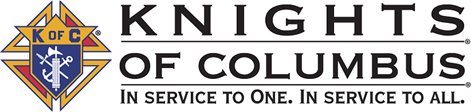 Working List-Council #6353 Slate of Officers for 7/1/2023-6/30/2024Position			Current 			Candidate(s)	Grand Knight			Kelly Brown			Kelly BrownDeputy Grand Knight		Corey Neiderer		Ralph MaiolinoChancellor			Dale Fanale			Dale FanaleRecorder			Rob Bertucio			Rob BertucioTreasurer			Frank Kibler			Frank KiblerWarden			Michael Jahn			Michael Jahn			Lecture			Charlie Krause			Charlie KrauseAdvocate			Jim Werth			Jim WerthInside Guard			Dick Lyko			Dick LykoOutside Guard		Shay Coll			Shay CollTrustee (3)			Hugh Benedict		Mel McConnellTrustee (2) 			Bill Fullerton			Hugh BenedictTrustee (1)			Bill Schreiber			Bill Fullerton	Spiritual Advisor		Deacon Joe Shriver		Deacon Joe ShriverWorking List-Council #6353 Service Program PersonnelPosition			Current			Candidate(s)IT Director*			Kelly Brown			Kelly BrownWebinar Director		Pat Workinger			Pat Workinger	Guild Director			Pat Workinger			Pat WorkingerProgram Director*		Sean Brennan			Sean BrennanSpiritual Advisor		Deacon Shriver		Deacon ShriverCommunity Director*		Mike Jahn			Mike JahnFamily Director*		Pat Nelson			Pat NelsonMembership Director*	Jim Werth			Jonathan GnauRecruitment			Jonathan Gnau		Jonathan Gnau			Recruitment			Kelly Brown			Kelly BrownRecruitment			Kirk Wright			Kirk Wright		Retention Chairman*		Pat Workinger			Pat WorkingerInsurance Promotion		Kirk Wright			Kirk WrightVocation Chairman		Kelly Brown			Kelly BrownHealth Services		Dr. Paul Shellenberger	Dr. Paul ShellenbergerPublic Relations		Kirk Wright			Kirk Wright*Required Position